(W83)   [PA]  –  Wörterliste: Anleitung zum Sprechen, „O“ und „Ö“  
د کلمو لیست: د خبرو کولو لارښوونې، "او" او "او"Sprechübungen zu „O“ und „Ö“ – „Umlaut O“.Höre dir die Wörter und Sätze an. Sprich sie oft nach.Schreibe die Wörter und Sätze mit der Hand ab.د "O" او "Ö"  لپاره د خبرو کولو تمرینونه.کلمې او جملې واورئ.دوی ډیری وختونه تکرار کړئ.کلمې او جملې د لاس په واسطه ولیکئ.der Hof  –  das Gehöftder hohe Berg  –  die Höheder Rock  –  die Röckehören  –  das Gehörder  Ort  ist  ödedie  Not  macht etwas  nötig die  Höhle ist  hohl er ist  groß  –  sie ist  größer in  Rom  wohnen die  Römer ich  öffne  –  es ist  offen etwas ist lose  –  etwas lösender Vogel  –  die Vögelder  Könner  konnte  vielesder Kopf  –  die Köpfedas Horn  –  die Hörner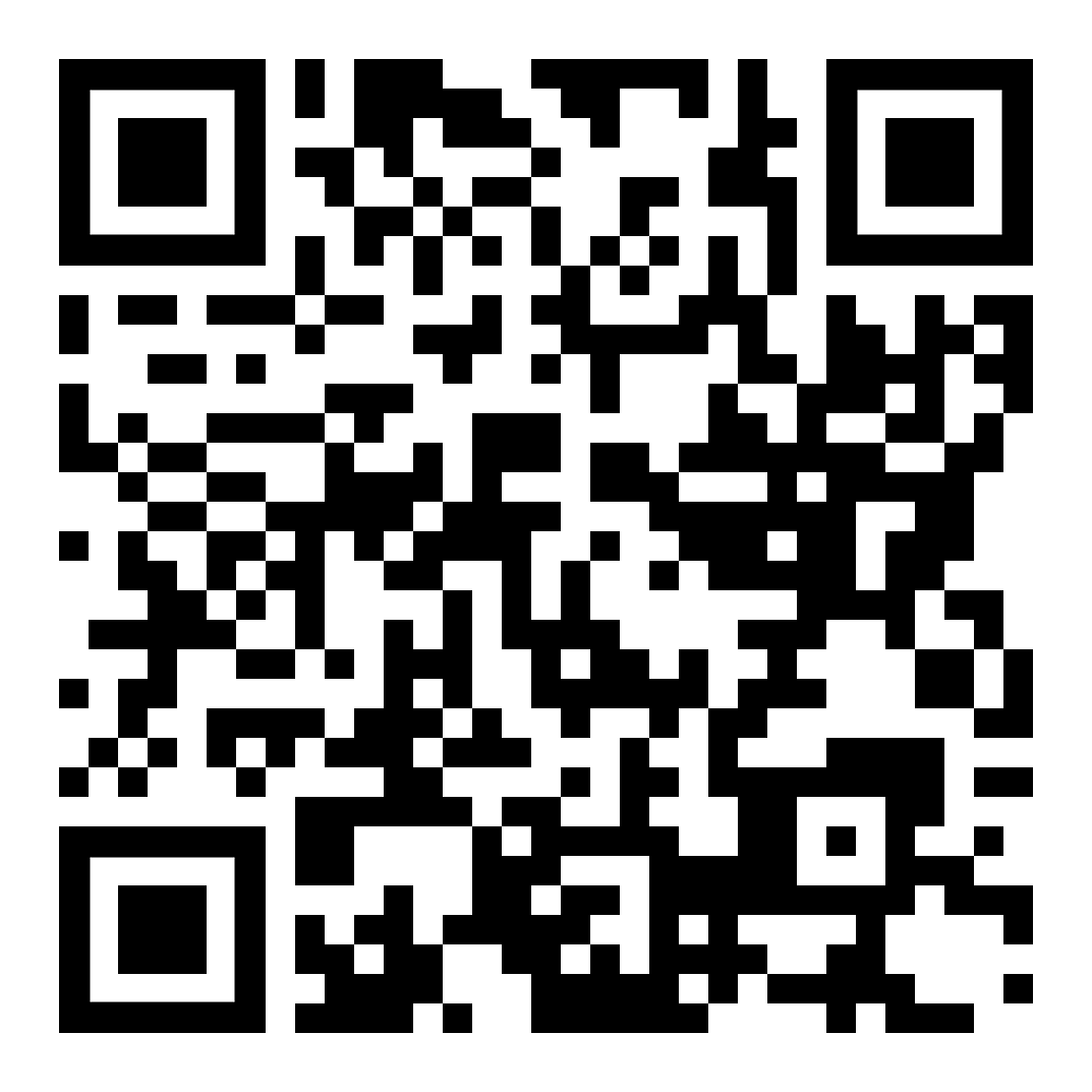 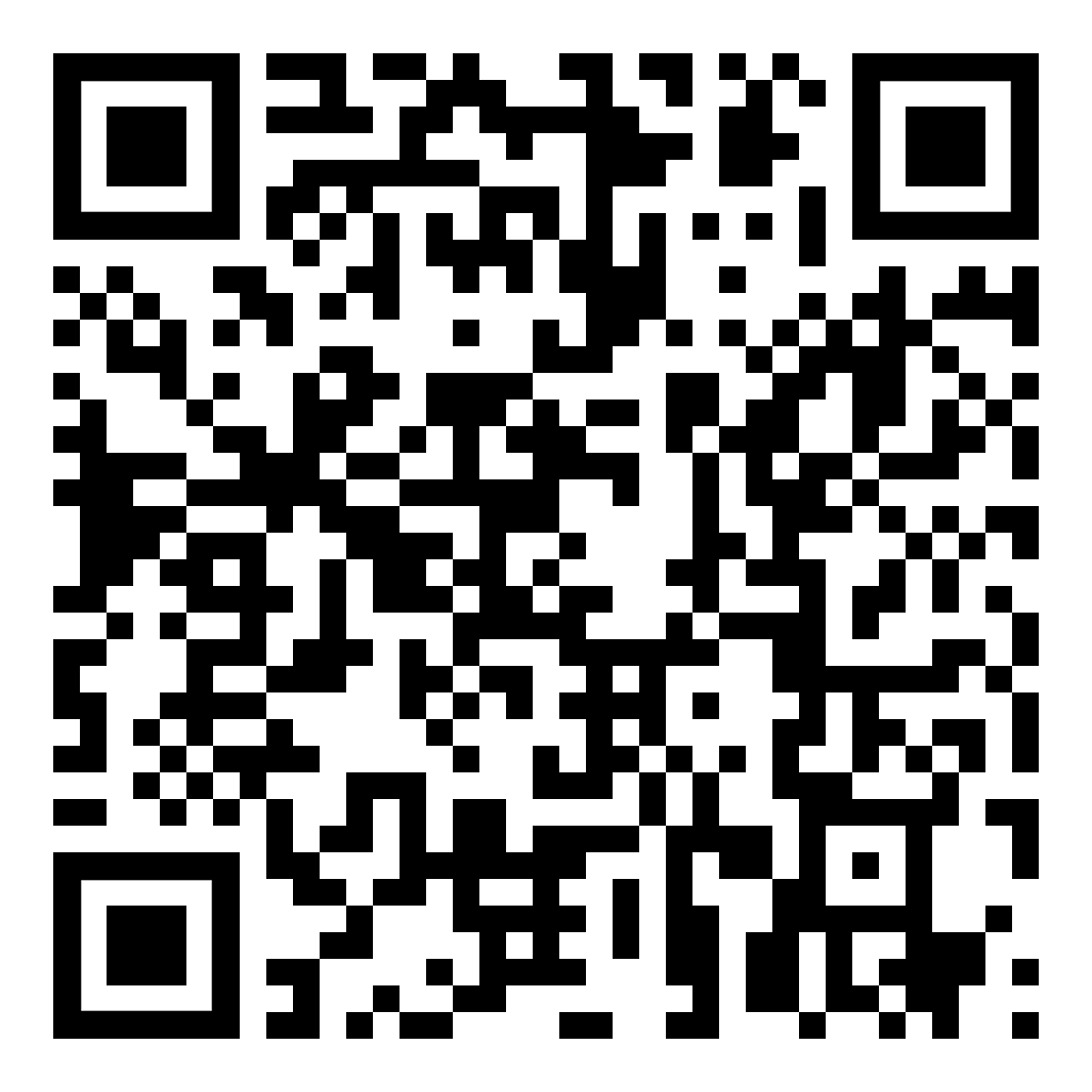 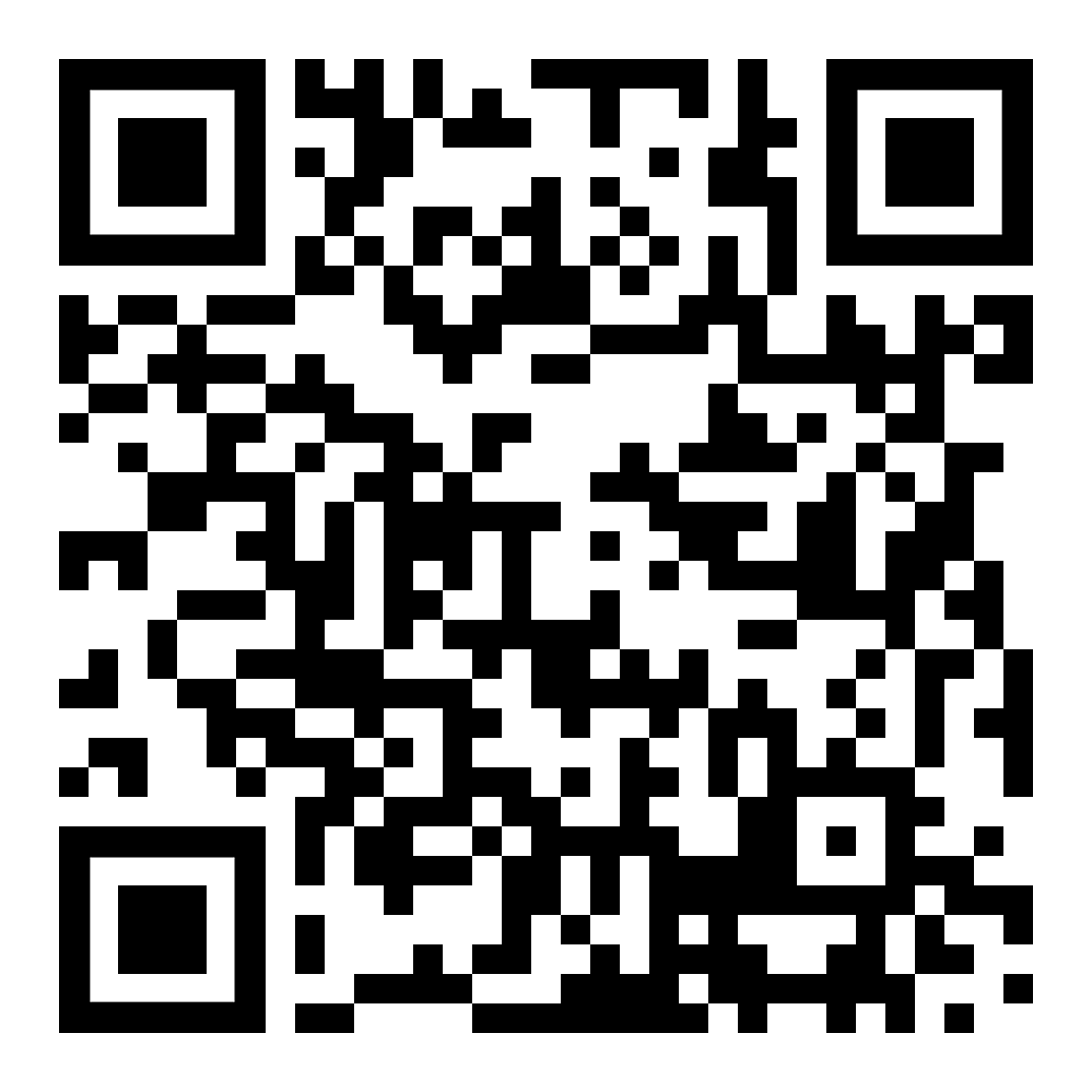 Höre dir den Text an (MP3)متن ته غوږ شئdiese Seite  دا پاڼهzur Seite Anleitungen zum Sprechenد خبرو کولو لارښوونې پاڼې ته لاړ شئ